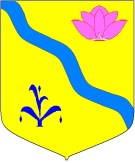 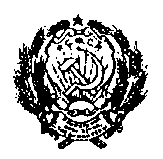 АДМИНИСТРАЦИЯ  КИРОВСКОГО МУНИЦИПАЛЬНОГО РАЙОНА  ПОСТАНОВЛЕНИЕ  _____________                                        п. Кировский                                         ___________Об утверждении Положения о межведомственной комиссии по подготовке муниципальных образовательных организаций, осуществляющих деятельность на территории Кировского муниципального района, к новому учебному году	В соответствии с Федеральным законом от 29 декабря 2012 года № 273-ФЭ «Об образовании в Российской Федерации»,  с приказом Министерства образования и науки Российской Федерации от 23.07.2008 № 213 «Об организации плановой подготовки образовательных учреждений к новому учебному году», с письмом Министерства просвещения РФ от 5 марта 2019 года № ТС-691/03 «О подготовке к новому учебному году», в целях обеспечения безопасности в образовательных организациях, осуществляющих деятельность на территории Кировского муниципального района, своевременного устранения нарушений санитарного и противопожарного законодательства при подготовке образовательных организаций к началу нового учебного года,  статьи 24 Устава Кировского муниципального района, принятого решением Думы Кировского муниципального района от   г. № 126 (в действующей редакции решения Думы Кировского муниципального района от  г. № 62 - НПА)	ПОСТАНОВЛЯЮ: 	1. Утвердить Положение о межведомственной комиссии Кировского муниципального района по подготовке муниципальных образовательных организаций, осуществляющих деятельность на территории Кировского муниципального района, к новому учебному году.         2. Руководителю аппарата разместить данное постановление на официальном сайте администрации Кировского муниципального района, в СМИ.	3. Контроль за исполнением данного постановления возложить на и.о. заместителя главы администрации Кировского муниципального района Тыщенко Л.А. Глава Кировского муниципального района                                                                И.И. Вотяков  Приложение к постановлению администрации Кировского муниципального района  от « ___» __________2022г. № _____Положение о межведомственной комиссии Кировского муниципального района по подготовке муниципальных образовательных организаций,осуществляющих деятельность на территории Кировского муниципального района, к новому учебному году	1.Общие положения	1.1. Межведомственная комиссия Кировского муниципального района  по подготовке муниципальных образовательных организаций, осуществляющих деятельность на территории Кировского муниципального района, к новому учебному году (далее по тексту - Комиссия) создается с целью повышения эффективности подготовки муниципальных образовательных организаций к началу учебного года.	1.2.  Комиссия в своей работе руководствуется федеральным законодательством, законодательством Приморского края, а также правовыми  актами, методическими рекомендациями надзорных органов, регулирующими вопросы безопасности образовательных организаций, подготовки и приемки их к началу учебного года.	2. Основными задачами Комиссии являются:	2.1. Обеспечение организационного, методического, информационного сопровождения и контроля вопросов подготовки и приемки образовательныхорганизаций к началу учебного года, обеспечения их безопасности;	2.2.Координация взаимодействия муниципальных образовательных организаций, органов государственного пожарного и санитарно-эпидемиологического надзора, отдела министерства внутренних дел по подготовке и приемке образовательных организаций к учебному году;- принятие оперативных мер в целях своевременной подготовки и приемки муниципальных образовательных организаций Кировского муниципального района к началу учебного года.	3. Состав комиссии и организация деятельности комиссии	3.1.В состав Комиссии входят: председатель Комиссии, заместитель председателя Комиссии, секретарь Комиссии, члены Комиссии.	3.2.Секретарь обеспечивает оповещение членов Комиссии и приглашённых о дате заседания, выезда, времени и месте. Повестка заседания, рассылка проектов решений  осуществляется секретарём.	3.3. Основной формой работы Комиссии являются совещания, которыепроводятся не реже одного раза в месяц в период подготовки и приемки образовательных организаций к началу   учебного года (апрель-июль).	4. Решения Комиссии оформляются протоколом, который утверждаетсяпредседателем Комиссии.	7. Протоколы заседаний Комиссии хранятся в течение 3 лет._______________